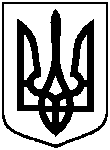 СУМСЬКА МІСЬКА ВІЙСЬКОВА АДМІНІСТРАЦІЯСУМСЬКОГО РАЙОНУ СУМСЬКОЇ ОБЛАСТІНАКАЗ28.12.2023		                  м. Суми		          № 132-СМР Розглянувши звернення Виконавчого комітету Сумської міської ради від 22 грудня 2023 року № 1899/03.02-08, метою забезпечення належного утримання та обслуговування майна, отриманого в якості гуманітарної допомоги, відповідно до статей 327, 328 Цивільного кодексу України, керуючись пунктом 12 частини 2 та пунктом 8 частини 6 статті 15 Закону України «Про правовий режим воєнного стану»НАКАЗУЮ:1. Надати згоду на прийняття у комунальну власність Сумської міської територіальної громади майна в якості гуманітарної допомоги від міста-побратима Celle згідно з додатком до цього наказу.2.  Передати майно, зазначене в додатку до цього наказу, на балансовий облік Виконавчому комітету Сумської міської ради.3. Виконавчому комітету Сумської міської ради здійснити приймання майна, зазначеного в додатку до  цього наказу, на балансовий облік у порядку, визначеному чинними нормативно-правовими актами.4. Контроль за виконанням цього наказу залишаю за собою.Начальник                                                    		              Олексій ДРОЗДЕНКОДодаток до наказу Сумської міської військової адміністрації «Про надання згоди на прийняття у комунальну власність Сумської міської  територіальної громади майна в якості гуманітарної допомоги від міста-побратима Celle»від  28.12.2023 № 132-СМРПерелік майна, прийнятого якості гуманітарної допомоги від міста-побратима CelleПро надання згоди на прийняття у комунальну власність Сумської міської  територіальної громади майна в якості гуманітарної допомоги від міста-побратима Celle№ п/пНазваКількість1Автомобіль IVECO LA1E2243P,VIN – ZCFA1EG14025997181 шт.2Дитяче харчування/Підгузки Edeka11 палетів, вагою 2000 кг3Підгузки/АКН8 палетів, вагою 1000 кг4Постільна білизна2 палета, вагою 1000 кг5Аптечка першої допомоги2 палета, вагою 1000 кг6Спортивний інвентар3 палета, вагою 1000 кг7Подарункові набори від дітей для дітей4 палета, вагою 1000 кгНачальник Управління комунального майна Сумської міської ради	Сергій ДМИТРЕНКО